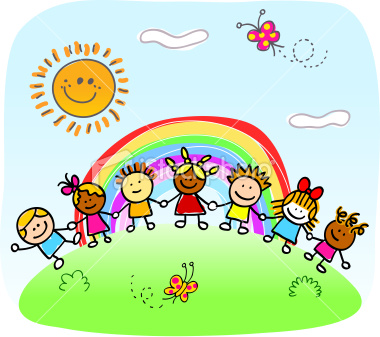 Dear Parents/Guardians,	Welcome to a new school year! My name is Hannah Smith and I am your child’s teacher for the upcoming school year! I am looking forward to working with you and getting to know your child to help them succeed in their education. This is my first year at Holy Trinity and I am very excited for the new school year to start! In order to best serve your child, any information to help guide me would be great! I am going to attach a brief survey that you can use to help me get to know your child.  Please feel free to share any likes/dislikes or any information that you feel may benefit your child! A few other things that I wanted to tell you about that are coming up before the school year begins in August. In the upcoming weeks I will be setting up times for home visits to meet with you and your child. Please include a telephone number or e-mail that would help me to contact you for that in your parent survey!  There is also a Welcome Back night August 22nd 2016, that I am hoping you can attend to see the classroom and for us to meet. I look forward to meeting you and your child! I hope you are having a fantastic summer!  If you have any questions of concerns, please feel free to contact me by email at hsmith@htschool.org.Sincerely,Miss. Hannah Smith Preschool 4’s Teacher